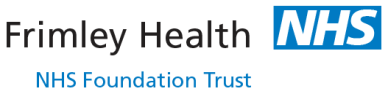 Clinical Guideline: Acute Knee Pain								Site: FPH